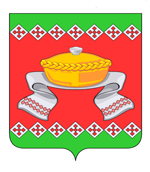 РОССИЙСКАЯ  ФЕДЕРАЦИЯОРЛОВСКАЯ   ОБЛАСТЬАДМИНИСТРАЦИЯ   СОСКОВСКОГО   РАЙОНАПОСТАНОВЛЕНИЕс. Сосково  	В целях эффективного развития отрасли культуры, туризма, архивного дела, а также в целях сохранения и реконструкции военно-мемориальных объектов в Сосковском районе Орловской области Администрация Сосковского района ПОСТАНОВЛЯЕТ:1. Утвердить муниципальную программу «Развитие культуры и архивного дела в Сосковском  районе» согласно приложению к настоящему постановлению.	2. Считать утратившим силу Постановление администрации Сосковского района от 18 октября 2019 года № 192 «Об утверждении муниципальной программы «Развитие культуры и архивного дела в Сосковском  районе (2017 - 2020 годы)».         3. Настоящее постановление подлежит размещению на официальном сайте Администрации Сосковского района.          4. Контроль за исполнением настоящего постановления возложить на заместителя Главы администрации района по социальной сфере и экономике                 Г. И. Черникову.Заместитель Главы администрации района по социальной сфере и экономике                                              Г. И. ЧерниковуОтдел культуры и архивного дела – начальник отдела – Н. С. Силкина                                                     Завизировали:______________________ Черникова Г. И.______________________2019 г.__________________________ Силкина Н. С._____________________2019 г.__________________________ Лозина Л. Н._______________________2019 г.__________________________ Чуршуков И. И. ____________________2019 г.__________________________ Ефимова А. А. _____________________2019 г.Исп.: Н. С. Силкина    тел.: 2 14 45Приложение к Постановлению администрации Сосковского района № ___ от _____________2019 годаМУНИЦИПАЛЬНАЯ ПРОГРАММАСОСКОВСКОГО РАЙОНА«Развитие культуры и архивного делав Сосковском районе»ПАСПОРТмуниципальной программы Сосковского районаПАСПОРТ подпрограммы 1 «Развитие культуры в Сосковском районе»  муниципальной программы Сосковского района  «Развитие культуры и архивного дела в Сосковском районе»ПАСПОРТподпрограммы 2 «Сохранение и реконструкция военно-мемориальных 
объектов в Сосковском районе»  муниципальной программы Сосковского района  «Развитие культуры и архивного дела в Сосковском районе»ПАСПОРТподпрограммы 3 «Развитие образовательных организаций в сфере культуры  в Сосковском районе»  муниципальной программы Сосковского района «Развитие культуры и архивного дела в Сосковском районе»ПАСПОРТподпрограммы 4 «Развитие архивного дела в Сосковском районе» муниципальной программы Сосковского района «Развитие культуры и архивного дела в Сосковском районе»1.   Приоритеты государственной политики в сфере реализации муниципальной программы, цели, задачи и показатели (индикаторы) достижения целей и решения задач, описание основных ожидаемых конечных результатов муниципальной программы, сроков 
и этапов ее реализацииПриоритеты государственной политики в сфере реализации государственной программы определены следующими нормативными правовыми актами:Основами законодательства Российской Федерации о культуре от 9 октября 1992 года N 3612-1;Законом Российской Федерации от 14 января 1993 года N 4292-1 "Об увековечении памяти погибших при защите Отечества";Федеральным законом от 29 декабря 1994 года N 78-ФЗ "О библиотечном деле";Федеральным законом от 19 мая 1995 года N 82-ФЗ "Об общественных объединениях";Федеральным законом от 26 мая 1996 года N 54-ФЗ "О Музейном фонде Российской Федерации и музеях в Российской Федерации";Федеральным законом от 24 ноября 1996 года N 132-ФЗ "Об основах туристской деятельности в Российской Федерации";Федеральным законом от 6 октября 1999 года N 184-ФЗ "Об общих принципах организации законодательных (представительных) и исполнительных органов государственной власти субъектов Российской Федерации";Федеральным законом от 25 июня 2002 года N 73-ФЗ "Об объектах культурного наследия (памятниках истории и культуры) народов Российской Федерации";Федеральным законом от 6 октября 2003 года N 131-ФЗ "Об общих принципах организации местного самоуправления в Российской Федерации";Федеральным законом от 22 октября 2004 года N 125-ФЗ "Об архивном деле в Российской Федерации";Федеральным законом от 29 декабря 2012 года N 273-ФЗ "Об образовании в Российской Федерации";указом Президента Российской Федерации от 31 декабря 2015 года N 683 "О Стратегии национальной безопасности Российской Федерации";указом Президента Российской Федерации от 24 декабря 2014 года N 808 "Об утверждении Основ государственной культурной политики";постановлением Правительства Российской Федерации от 25 марта 1999 года N 329 "О государственной поддержке театрального искусства в Российской Федерации";постановлением Правительства Российской Федерации от 2 августа 2011 года N 644 "О федеральной целевой программе "Развитие внутреннего и въездного туризма в Российской Федерации (2011 - 2018 годы)";постановлением Правительства Российской Федерации от 3 марта 2012 года N 186 "О федеральной целевой программе "Культура России (2012 - 2018 годы)";постановлением Правительства Российской Федерации от 15 апреля 2014 года N 317 "Об утверждении государственной программы Российской Федерации "Развитие культуры и туризма";распоряжением Правительства Российской Федерации от 10 июня 2011 года N 1019-р;Законом Орловской области от 6 июля 1999 года N 109-ОЗ "Об архивном деле в Орловской области";Законом Орловской области от 6 мая 2019 года N 2336-ОЗ "О регулировании отдельных отношений в сфере туризма и туристской деятельности на территории Орловской области";Законом Орловской области от 8 сентября 2004 года N 429-ОЗ "О государственной поддержке общественных объединений в Орловской области";Законом Орловской области от 6 февраля 2006 года N 579-ОЗ "О библиотечном деле в Орловской области";Законом Орловской области от 6 сентября 2013 года N 1525-ОЗ "Об образовании в Орловской области";Законом Орловской области от 3 июля 2014 года N 1637-ОЗ "Об объектах культурного наследия (памятниках истории и культуры) народов Российской Федерации, расположенных на территории Орловской области";Законом Орловской области от 8 декабря 2014 года N 1703-ОЗ "О регулировании отдельных отношений в сфере музеев в Орловской области";Законом Орловской области от 6 мая 2019 года N 2336-ОЗ "О регулировании отдельных отношений в сфере туризма и туристской деятельности на территории Орловской области";постановлением Правительства Орловской области от 22 декабря 2014 года N 402 "Об утверждении Положения об Управлении культуры и архивного дела Орловской области";распоряжением Правительства Орловской области от 9 июня 2016 года N 252-р;распоряжением Правительства Орловской области от 14 сентября 2016 года N 432-р.Данная муниципальная программа учитывает положения вышеуказанных нормативных правовых актов. Она разработана в соответствии со Стратегией социально-экономического развития Центрального федерального округа на период до 2020 года, утвержденной распоряжением Правительства Российской Федерации от 6 сентября 2011 года № 1540-р, и Стратегией социально-экономического развития Орловской области до 2020 года, утвержденной распоряжением Коллегии Орловской области от 28 октября 2008 года № 372-р и планом социально – экономического развития Сосковского района.2.  Цели и задачи муниципальной программы.Целями муниципальной программы являются:     1) развитие сферы культуры в Сосковском районе;          2) приведение в надлежащее состояние воинских захоронений, братских могил, памятников и памятных знаков на территории Сосковского района Орловской области;          3) развитие учреждений дополнительного образования сферы культуры в Сосковском районе;          4) совершенствование системы хранения, комплектования, учета и использования документов архивного фонда Сосковского района Орловской области.                     Задачи муниципальной программы сформированы по основным мероприятиям ее реализации.Задачами муниципальной программы в сфере культуры являются:развитие отрасли культуры;           2) подключение общедоступных библиотек к сети Интернет и развитие библиотечного дела с учётом задачи расширения информационных технологий и оцифровки;3) сохранение объектов культурного наследия  Сосковского района;            4) укрепление материально-технической базы учреждений культуры 5) создание благоприятной среды для развития и реализации имеющегося потенциала мастеров народных художественных промыслов и ремесленников Сосковского района;  6) содействие пропаганде искусства народных художественных промыслов и ремесел.            Задачами муниципальной программы в сфере сохранения и реконструкции военно-мемориальных объектов являются:          1) Проведение ремонта, реконструкции и благоустройства воинских захоронений, братских могил и памятных знаков, расположенных на территории области          2) Разработка планов, перечней мероприятий военно-мемориальной работы.          Задачами муниципальной программы в сфере дополнительного образования сферы культуры являются:          1) развитие образовательных учреждений сферы культуры;          2) укрепление материально-технической базы  образовательных учреждений сферы культуры.          Задачами муниципальной программы в сфере архивного дела являются:укрепление и модернизация материально-технической базы архивов;улучшение обеспечения сохранности архивных документов;          3) развитие информационных архивных технологий, расширение доступа пользователей к архивной информации;          4) развитие кадрового потенциала в сфере архивного дела.Выполнению поставленных задач могут помешать риски, возникающие под воздействием социально-экономических факторов, выраженные в уменьшении финансирования. В случае возникновения рисков мероприятия подпрограммы будут подвергаться корректировке.Значения целевых индикаторов муниципальной программы с разбивкой по подпрограммам, а также по годам реализации муниципальной программы, представлены в приложении 1 к муниципальной программе.3. Информация об участии акционерных обществ с государственным 
участием, общественных, научных и иных организаций, а также 
целевых внебюджетных фондов в реализации программыФинансирование мероприятий муниципальной программы осуществляется из бюджетных источников.В реализации мероприятий подпрограммы участвуют следующие муниципальные учреждения отрасли культуры и отраслевого образования:          Муниципальное бюджетное учреждение культуры «Сосковский центр культуры» Сосковского района; Муниципальное бюджетное учреждение культуры «Сосковская межпоселенческая библиотека центр» Сосковского района;Муниципальное бюджетное образовательное учреждение дополнительного образования детей «Сосковская детская школа искусств» Сосковского района, а также Муниципальный архив.Акционерные общества с государственным участием, общественные, научные и иные организаций, а также целевые внебюджетные фонды могут принимать участие в реализации программы в качестве поставщиков товаров и услуг исполнителям мероприятий программы, а также в качестве получателей  услуг, исполнителей мероприятий программы.4. Обоснование объема финансовых ресурсов, необходимых 
для реализации муниципальной программыПри планировании ресурсного обеспечения программы учитывались высокая социальная значимость проблемы, реальная ситуация в бюджетной сфере на районном уровне и возможность ее решения при вовлечении 
в совместную деятельность всех участников реализации программы.Финансовое обеспечение муниципальной программы планируется осуществлять за счет средств бюджета района согласно перечню мероприятий программы в пределах бюджетных лимитов, объем которых подлежит ежегодному уточнению.  Общий объем финансирования муниципальной программы складывается из объемов финансирования входящих в неё подпрограмм. Ресурсное обеспечение реализации программы за счет средств районного бюджета представлено в приложении 3 к подпрограмме, за счёт внебюджетных средств – в приложении 4 к программе.План реализации муниципальной программы «Развитие культуры и архивного дела в Сосковском районе» за счет средств районного бюджета на очередной год и отчёт о финансовом обеспечении муниципальной программы за счет средств районного бюджета за истекший год готовится и утверждается ответственным исполнителем программы в соответствии с приложениями 5 и 6 к муниципальной программе.Приложение 1к программе «Развитие культуры и архивного дела в Сосковском районе»Сведения о показателях (индикаторах) и их значениях муниципальной программы«Развитие культуры и архивного дела в Сосковском районе»Приложение 2к программе «Развитие культуры и архивного дела в Сосковском районе»Перечень подпрограмм и основных мероприятий муниципальной программы «Развитие культуры и архивного дела в Сосковском районе»Приложение 3к программе «Развитие культуры и архивного дела в Сосковском районе»Приложение 4к программе «Развитие культуры и архивного дела в Сосковском районе»Приложение 5к программе «Развитие культуры и архивного дела в Сосковском районе»Утверждаю:                                                                                                                                                                                                                                                                _________________________________               (наименование ответственного исполнителя)__________________/______________                   (подпись)                                 (расшифровка подписи)«_____»_______20___годаПлан реализации муниципальной программы«Развитие культуры и архивного дела в Сосковском районе»	за счет средств районного бюджета на 20___годПриложение 6к программе «Развитие культуры и архивного дела в Сосковском районе»Отчёт о финансовом обеспечении муниципальной программы«Развитие культуры и архивного дела в Сосковском районе»	за счет средств районного бюджета в 20___году____________________________________________________    (наименование ответственного исполнителя)____________________/______________                   (подпись)                                 (расшифровка подписи)«_____»_______20___года«20»сентября2019 г.№127Об утверждении муниципальной программы «Развитие культуры                                                                                                                                                                                                                                                                                                                                                                                                                                                                                                                                                                            и архивного дела в Сосковском  районе»Наименование муниципальной программыРазвитие культуры и архивного дела в Сосковском районе Ответственный исполнитель программыОтдел культуры и архивного дела администрации Сосковского районаСоисполнители программыотдел архитектуры, строительства и жилищно-коммунального хозяйства администрации Сосковского района, администрации сельских поселенийПеречень подпрограммподпрограмма 1: «Развитие культуры в Сосковском районе»;подпрограмма 2: «Сохранение и реконструкция военно-мемориальных объектов в Сосковском районе»;подпрограмма 3: Развитие образовательных организаций в сфере культуры в Сосковском районе .подпрограмма 4: «Развитие архивного дела в Сосковском районе».Цели муниципальной программыразвитие сферы культуры в Сосковском районе;2) приведение в надлежащее состояние воинских захоронений, братских могил, памятников и памятных знаков на территории Сосковского района Орловской области;3) развитие учреждений дополнительного образования сферы культуры в Сосковском районе;4) совершенствование системы хранения, комплектования, учета и использования документов архивного фонда Сосковского района Орловской области;5) сохранение и развитие традиционныхнародных художественных промыслов,декоративно – прикладного искусства.Задачи муниципальной программыЗадачами муниципальной программы в сфере культуры являются:развитие отрасли культуры;подключение общедоступных библиотек к сети Интернет и развитие библиотечного дела с учётом задачи расширения информационных технологий и оцифровки;сохранение объектов культурного наследия  Сосковского района; укрепление материально-технической базы учреждений культуры;создание благоприятной среды для развития и реализации имеющегося потенциала мастеров народных художественных промыслов и ремесленников Сосковского района;содействие пропаганде искусства народных художественных промыслов и ремесел. Задачами муниципальной программы в сфере сохранения и реконструкции военно-мемориальных объектов являются:1) Проведение ремонта, реконструкции и благоустройства воинских захоронений, братских могил и памятных знаков, расположенных на территории области2) Разработка планов, перечней мероприятий военно-мемориальной работы.Задачами муниципальной программы в сфередополнительного образования сферы культуры являются:1) развитие образовательных учреждений сферы культуры;2) укрепление материально-технической базы  образовательных учреждений сферы культуры.Задачами муниципальной программы в сфере архивного дела являются:укрепление и модернизация материально-технической базы архивов;улучшение обеспечения сохранности архивных документов;развитие информационных архивных технологий, расширение доступа пользователей к архивной информации;развитие кадрового потенциала в сфере архивного дела.Целевые индикаторы и показатели муниципальной программыЦелевыми индикаторами муниципальной программы в сфере культуры и искусства являются:ежегодный рост количества посетителей культурно-досуговых мероприятий по сравнению с предыдущим годом;увеличение количества культурно-досуговых мероприятий в одном муниципальном учреждении культуры по сравнению с предыдущим годом;книгообеспеченность библиотек района; обновляемость библиотечного фонда  библиотек района;подключённость библиотек к сети Интернет;доля объектов культурного наследия, находящихся в удовлетворительном состоянии, в общем количестве объектов культурного наследия;обеспеченность объектов культурного наследия учетной документацией;материально-техническая обеспеченность учреждений культуры.         Целевыми индикаторами муниципальной программы в сфере сохранения и реконструкции военно-мемориальных объектов являются:1) Количество воинских захоронений, братских могил и памятных знаков, на которых проведены работы по ремонту, реконструкции и благоустройству;2) Количество организаций, учебных заведений, формирований, поисковых, ветеранских организаций района, являющихся участниками скоординированных планов, перечней мероприятий военно-мемориальной работы.       Целевыми индикаторами муниципальной программы в сфере дополнительного образования сферы культуры являются: 1) количество учащихся, принявших участие в областных, всероссийских и международных конкурсах;2) Материально-техническая обеспеченность образовательных учреждений сферы культура.        Целевыми индикаторами муниципальной программы в сфере архивного дела являются:1) материально-техническая обеспеченность архива;2) количество отреставрированных  документов; 4) количество пользователей архивной информации;5) доля запросов, исполненных в установленный срок;6) количество единиц хранения архива, используемых в научных, культурно-просветительных и социальных целях всеми категориями пользователей;  7) количество специалистов архива, прошедших курсы по повышению квалификации.Этапы и сроки реализации муниципальной программыПрограмма реализуется в 2017–2022 годах в один этапОбъемы бюджетных ассигнований на реализацию муниципальной программы	Общий объём финансирования программы составит 43914,3 тысяч рублей, в том числе: 	в 2017 году – 7442,2 тысячи рублей;   2018 году – 9971,8 тысяч рублей;    2019 году – 8166,3 тысяч рублей;      2020 году – 5569,0 тысяч рублей;2021 году – 6382,5 тысяч рублей;2022 году – 6382,5 тысяч рублей. По источникам финансирования программы ассигнования распределяется следующим образом:федеральный бюджет – 1155,2 тысячи рублей, в том числе:в 2017 году – 78,3 тысяч рублей;2018 году - 53,5 тысяч рублей;2019 году – 1020,6 тысяч рублей;2020 году – 0 рублей;2021 году – 0 рублей;2022 году – 0 рублей. областной бюджет – 2660,1 тысяч рублей, в том числе: в 2017 году – 32,2 тысяч рублей;2018 году - 2532,1 тысяч рублей;2019 году – 95,8 тысяч рублей;2020 году – 0 рублей;2021 году – 0 рублей;2022 году – 0 рублей.	районный бюджет – 40099,0 тысяч рублей, в том числе: 	в 2017 году – 7331,7 тысяч рублей;2018 году – 7383,4 тысячи рублей;2019 году – 7049,9 тысяч рублей;   2020 году – 5569,0 тысяч рублей;2021 году – 6382,5 тысяч рублей;2022 году – 6382,5 тысяч рублей.     Ожидаемые результаты реализации муниципальной программы       Ожидаемыми результатами реализации муниципальной программы в сфере культуры и искусства будут являться:1) Популяризация художественного и народного творчества, расширение культурного пространства, удовлетворение информационных запросов различных категорий пользователей, популяризация чтения, сохранение нематериального наследия;2) Удовлетворение информационных запросов различных категорий пользователей, внедрение инновационных форм библиотечно-информационного обслуживания, расширение информационного пространства;3) Увеличение доли объектов культурного наследия, находящихся в удовлетворительном состоянии; увеличение территории района, на которой проведены археологические исследования;4) Обеспечение необходимых условий для  деятельности муниципальных учреждений;5) рост числа участников общественныхобъединений народных художественных промыслов и ремесел.     Ожидаемыми результатами реализации муниципальной программы в сфере сохранения и реконструкции военно-мемориальных объектов будут являться:1) Восстановление и обустройство воинских захоронений, установка новых памятников, памятных знаков и плит с именами погибших военнослужащих в годы Великой Отечественной войны 1941–1945 гг.;2) Разработка планов, перечней мероприятий по содержанию и благоустройству воинских захоронений на территории района, систематизация работы по сохранению воинских захоронений;3) Объединение усилий местных органов власти и военного управления, общественных ветеранских и военно-патриотических организаций по вопросам увековечения памяти погибших за Отечество;4) Привлечение общественности, организаций, учебных заведений, воинских формирований, представителей поисковых, ветеранских организаций, граждан района к решению вопросов восстановления воинских захоронений.       Ожидаемыми результатами реализации муниципальной программы в сфере дополнительного образования сферы культуры являются:1) сохранение  школы дополнительного музыкально-художественного образования в Сосковском районе;2) создание благоприятных условий для развития одаренных детей, подростков и молодежи;3) приобретение новых музыкальных инструментов, специального оборудования для учреждений дополнительного образования сферы культура.         Ожидаемыми результатами реализации муниципальной программы в сфере архивного дела являются:совершенствование системы хранения, комплектования, учета и использования архивных документов, обеспечивающих информационную основу разработки и реализации государственной политики развития науки и культуры, обеспечения прав граждан и их потребностей в ретроспективной информации;укрепление материально-технической базы муниципального архива;развитие системы кадрового обеспечения архивного дела Сосковского района;увеличение объема и повышение качества архивных услуг, увеличение количества пользователей архивной информации;популяризация архивных документов в целях патриотического воспитания граждан, формирование необходимого уровня гражданской исторической компетентности населения.Наименование подпрограммы муниципальной программыРазвитие культуры в Сосковском районеОтветственный исполнитель подпрограммыОтдел культуры и архивного дела администрации Сосковского районаСоисполнители подпрограммыОтдел архитектуры, строительства, и жилищно-коммунального хозяйстваЦели  подпрограммыРазвитие сферы культуры в Сосковском районеЗадачи подпрограммыРазвитие отрасли культуры;подключение общедоступных библиотек к сети Интернет и развитие библиотечного дела с учётом задачи расширения информационных технологий и оцифровки;сохранение объектов культурного наследия  Сосковского района; укрепление материально-технической базы учреждений культуры.Целевые индикаторы и показатели подпрограммыежегодный рост количества посетителей культурно-досуговых мероприятий по сравнению с предыдущим годом;увеличение количества культурно-досуговых мероприятий в одном муниципальном учреждении культуры по сравнению с предыдущим годом;книгообеспеченность библиотек района; обновляемость библиотечного фонда  библиотек района;подключённость библиотек к сети Интернет;доля объектов культурного наследия, находящихся в удовлетворительном состоянии, в общем количестве объектов культурного наследия;обеспеченность объектов культурного наследия учетной документацией;материально-техническая обеспеченность учреждений культуры.Этапы и сроки реализации подпрограммыПодпрограмма реализуется в 2017–2022 годах в один этап Объемы бюджетных ассигнований на реализацию подпрограммы	Общая сумма бюджетных ассигнований на финансирование подпрограммы составит 23701,7 тысяч рублей, в том числе: 	в 2017 году – 5172,3 тысяч рублей;   2018 году – 8044,7 тысяч рублей;   2019 году – 6329,7 тысяч рублей;      2020 году – 4155,0 тысяч рублей;2021 году – 5111,5 тысяч рублей;2022 году – 5111,5 тысяч рублей. По источникам финансирования подпрограммы бюджетные ассигнования распределяется следующим образом:федеральный бюджет – 1155,2 тысячи рублей, в том числе: в 2017 году –  78,3 тысяч рублей;  2018 году - 56,3 тысячи рублей;  2019 году – 1020,6 тысяч рублей;  2020 году – 0  рублей;2021 году – 0 рублей;2022 году – 0 рублей.   областной бюджет – 2558,8 тысяч рублей, в том числе: в 2017 году –  5,0 тысяч рублей; 2018 году - 2500,0 тысяч рублей;  2019 году – 53,8 тысяч рублей;2020 году – 0  рублей;2021 году – 0 рублей;2022 году – 0 рублей. районный бюджет – 19987,7 тысяч рублей, в том числе: 	в 2017 году – 5089,0 тысяч рублей;   2018 году – 5488,4 тысяч рублей;   2019 году – 5255,3 тысячи рублей;      2020 году – 4155,0 тысяч рублей;2021 году – 5111,5 тысяч рублей;2022 году – 5111,5 тысяч рублей. Ожидаемые результаты реализации  подпрограммы1) Популяризация художественного и народного творчества, расширение культурного пространства, удовлетворение информационных запросов различных категорий пользователей, популяризация чтения, сохранение нематериального наследия;2) Удовлетворение информационных запросов различных категорий пользователей, внедрение инновационных форм библиотечно-информационного обслуживания, расширение информационного пространства;3) Увеличение доли объектов культурного наследия, находящихся в удовлетворительном состоянии; увеличение территории района, на которой проведены археологические исследования;4) Обеспечение необходимых условий для  деятельности муниципальных учреждений. Наименование подпрограммы муниципальной программыСохранение и реконструкция военно-мемориальных объектов в Сосковском районе Ответственный исполнитель подпрограммыОтдел культуры и архивного дела администрации Сосковского районаСоисполнители подпрограммыОтдел архитектуры, строительства и жилищно-коммунального хозяйства, отдел сельского хозяйства администрации Сосковского района, администрации сельских поселений (по согласованию)Цели  подпрограммыПриведение в надлежащее состояние воинских захоронений, братских могил, памятников и памятных знаков на территории Сосковского района Орловской области. Задачи подпрограммы1. Проведение ремонта, реконструкции и благоустройства воинских захоронений, братских могил и памятных знаков, расположенных на территории района;2. Разработка планов, перечней мероприятий военно-мемориальной работы.Целевые индикаторы и показатели подпрограммы1. Количество воинских захоронений, братских могил и памятных знаков, на которых проведены работы по ремонту, реконструкции и благоустройству;2. Количество организаций, учебных заведений, формирований, поисковых, ветеранских организаций района, являющихся участниками скоординированных планов, перечней мероприятий военно-мемориальной работы.Этапы и сроки реализации подпрограммыПодпрограмма реализуется в 2017–2022 годах в один этап Объемы бюджетных ассигнований на реализацию подпрограммы	Общая сумма ассигнований на финансирование подпрограммы составит 261,9 тысяч рублей, в том числе: 	в 2017 году – 47,2 тысяч рублей;2018 году – 52,1 тысяч рублей;   2019 году – 132,6 тысяч рублей;2020 году – 10,0 тысяч рублей;2021 году – 10,0 тысяч рублей;2022 году – 10,0 тысяч рублей. По источникам финансирования подпрограммы бюджетные ассигнования распределяется следующим образом:областной бюджет -  101,3 тысяч рублей, в том числе: 	в 2017 году – 27,2 тысяч рублей;2018 году – 32,1 тысяч рублей;2019 году – 42, 0 тысячи рублей;2020 году – 0 рублей;2021 году – 0 рублей;2022 году – 0 рублей.районный бюджет – 160,6 тысячи рублей, в том числе: 	в 2017 году – 20,0 тысяч рублей;2018 году – 20,0 тысяч рублей;   2019 году – 90,6 тысяч рублей;2020 году – 10,0 тысяч рублей;2021 году – 10,0 тысяч рублей;2022 году – 10,0 тысяч рублей. .Ожидаемые результаты реализации  подпрограммы1. Восстановление и обустройство воинских захоронений, установка новых памятников, памятных знаков и плит с именами погибших военнослужащих в годы Великой Отечественной войны 1941–1945 гг.;2. Разработка планов, перечней мероприятий по содержанию и благоустройству воинских захоронений на территории района, систематизация работы по сохранению воинских захоронений;3. Объединение усилий местных органов власти и военного управления, общественных ветеранских и военно-патриотических организаций по вопросам увековечения памяти погибших за Отечество;4. Привлечение общественности, организаций, учебных заведений, воинских формирований, представителей поисковых, ветеранских организаций, граждан района к решению вопросов восстановления воинских захоронений.Наименование подпрограммы муниципальной программыРазвитие образовательных организацийв сфере культуры в Сосковском районе Ответственный исполнитель подпрограммыОтдел культуры и архивного дела администрации Сосковского районаСоисполнители подпрограммыОтдел архитектуры, строительства, и жилищно-коммунального хозяйстваЦели  подпрограммыРазвитие учреждений дополнительного образования сферы культура  в Сосковском районе.Задачи подпрограммы1) развитие образовательных учреждений сферы культуры;2) укрепление материально-технической базы  образовательных учреждений сферы культуры.Целевые индикаторы и показатели подпрограммы1) количество учащихся, принявших участие в областных, всероссийских и международных конкурсах;2) Материально-техническая обеспеченность образовательных учреждений сферы культура.Этапы и сроки реализации подпрограммыПодпрограмма реализуется в 2017–2022 годах в один этап Объемы бюджетных ассигнований на реализацию под программы	Общая сумма ассигнований из районного бюджета на финансирование подпрограммы составит 9727,7 тысяч рублей, в том числе: 	в  2017 году – 2222,7 тысяч рублей;2018 году – 1875,0 тысяч рублей;2019 году – 1704,0 тысяч рублей;2020 году – 1404,0 тысяч рублей;2021 году – 1261,0 тысяч рублей;2022 году – 1261,0 тысяч рублей. Ожидаемые результаты реализации  подпрограммы1) сохранение  школы дополнительного музыкально-художественного образования в Сосковском районе;2) создание благоприятных условий для развития одаренных детей, подростков и молодежи;3) приобретение новых музыкальных инструментов, специального оборудования для учреждений дополнительного образования сферы культура.»Наименование подпрограммы 
муниципальной программы Сосковского района  Развитие архивного дела в Сосковском районе (далее также – подпрограмма)Ответственный исполнитель 
подпрограммы Отдел культуры и архивного дела администрации Сосковского района Орловской областиСоисполнители подпрограммыНе предусмотреныЦель подпрограммы Совершенствование системы обеспечения хранения, комплектования, учета и использования документов Архивного фонда Сосковского района Орловской областиЗадачи подпрограммыЗадачами подпрограммы являются:1) укрепление и модернизация материально-технической базы архива;2) улучшение обеспечения сохранности архивных документов;3)развитие информационных архивных технологий, расширение доступа пользователей к архивной информации;развитие кадрового потенциала в сфере архивного делаЦелевые индикаторы и
показатели подпрограммыК целевым индикаторам подпрограммы относятся:1) материально-техническая обеспеченность архива;2) количество отреставрированных  документов; 4) количество пользователей архивной информации;5) доля запросов, исполненных в установленный срок;6) количество единиц хранения архива, используемых в научных, культурно-просветительных и социальных целях всеми категориями пользователей;  7) количество специалистов архива, прошедших курсы по повышению квалификации.Этапы и сроки реализации подпрограммы Подпрограмма реализуется в 2017–2022 годах в один этап Объем бюджетных ассигнований подпрограммы Общий объем финансирования на реализацию подпрограммы составит 0 рублей, в том числе: в  2017 году – 0 рублей;2018 году – 0 рублей;2019 году – 0 рублей;2020 году – 0 рублей;2021 году – 0 рублей;2022 году – 0 рублей. Из общего объема средства по источникам финансирования составят:районный бюджет – 0 рублей, в том числе: в  2017 году – 0 рублей;2018 году – 0 рублей;2019 году – 0 рублей;2020 году – 0 рублей;2021 году – 0 рублей;2022 году – 0 рублей. Ожидаемые результаты 
реализации подпрограммы Ожидаемыми результатами реализации подпрограммы будут являться: совершенствование системы хранения, комплектования, учета и использования архивных документов, обеспечивающих информационную основу разработки и реализации государственной политики, развития науки и культуры, обеспечения прав граждан и их потребностей в ретроспективной информации;укрепление материально-технической базы муниципального архива;развитие системы кадрового обеспечения архивного дела Сосковского района Орловской области;увеличение объема и повышение качества архивных услуг, увеличение количества пользователей архивной информации;популяризация архивных документов в целях патриотического воспитания граждан№Наименование показателя
(индикатора)Ответственный исполнитель, соисполнительЕдиница 
измеренияЗначения показателейЗначения показателейЗначения показателейЗначения показателейЗначения показателейЗначения показателейЗначения показателей№Наименование показателя
(индикатора)Ответственный исполнитель, соисполнительЕдиница 
измеренияБазовое значение 2016 год2017 год2018 год2019 год2020 год2021 год2022 год1234567891011Программа «Развитие культуры и архивного дела в Сосковском районе»Программа «Развитие культуры и архивного дела в Сосковском районе»Программа «Развитие культуры и архивного дела в Сосковском районе»Программа «Развитие культуры и архивного дела в Сосковском районе»Программа «Развитие культуры и архивного дела в Сосковском районе»Программа «Развитие культуры и архивного дела в Сосковском районе»Программа «Развитие культуры и архивного дела в Сосковском районе»Программа «Развитие культуры и архивного дела в Сосковском районе»Программа «Развитие культуры и архивного дела в Сосковском районе»Программа «Развитие культуры и архивного дела в Сосковском районе»1.Подпрограмма 1 «Развитие культуры в Сосковском районе»Подпрограмма 1 «Развитие культуры в Сосковском районе»Подпрограмма 1 «Развитие культуры в Сосковском районе»Подпрограмма 1 «Развитие культуры в Сосковском районе»Подпрограмма 1 «Развитие культуры в Сосковском районе»Подпрограмма 1 «Развитие культуры в Сосковском районе»Подпрограмма 1 «Развитие культуры в Сосковском районе»Подпрограмма 1 «Развитие культуры в Сосковском районе»Подпрограмма 1 «Развитие культуры в Сосковском районе»Подпрограмма 1 «Развитие культуры в Сосковском районе»Цель подпрограммы: Развитие сферы культуры в Сосковском районеЦель подпрограммы: Развитие сферы культуры в Сосковском районеЦель подпрограммы: Развитие сферы культуры в Сосковском районеЦель подпрограммы: Развитие сферы культуры в Сосковском районеЦель подпрограммы: Развитие сферы культуры в Сосковском районеЦель подпрограммы: Развитие сферы культуры в Сосковском районеЦель подпрограммы: Развитие сферы культуры в Сосковском районеЦель подпрограммы: Развитие сферы культуры в Сосковском районеЦель подпрограммы: Развитие сферы культуры в Сосковском районеЦель подпрограммы: Развитие сферы культуры в Сосковском районе1.1.Задача 1: Развитие отрасли культурыЗадача 1: Развитие отрасли культурыЗадача 1: Развитие отрасли культурыЗадача 1: Развитие отрасли культурыЗадача 1: Развитие отрасли культурыЗадача 1: Развитие отрасли культурыЗадача 1: Развитие отрасли культурыЗадача 1: Развитие отрасли культурыЗадача 1: Развитие отрасли культурыЗадача 1: Развитие отрасли культурыПоказатель 1 задачи 1: Ежегодный рост количества посещений населением культурно - досуговых мероприятий, по сравнению с предыдущим годомОтдел культуры и архивного дела%1,31,41,51,61,71,71,7Показатель 2 задачи 1: Увеличение количества культурно - досуговых мероприятий в одном муниципальном учреждении культуры по сравнению с предыдущим годомОтдел культуры и архивного делаед.2,32,42,52,73,03,13,1Показатель 3 задачи 1: Книгообеспеченность библиотекОтдел культуры и архивного делаэкземпляр19,819,920,020,020,120,120,1Показатель 4 задачи 1: Обновляемость библиотечного фонда библиотекОтдел культуры и архивного дела%1,9922,012,022,032,042,051.2.Задача 2: Подключение общедоступных библиотек к сети Интернет и развитие библиотечного дела с учётом задачи расширения информационных технологий и оцифровкиЗадача 2: Подключение общедоступных библиотек к сети Интернет и развитие библиотечного дела с учётом задачи расширения информационных технологий и оцифровкиЗадача 2: Подключение общедоступных библиотек к сети Интернет и развитие библиотечного дела с учётом задачи расширения информационных технологий и оцифровкиЗадача 2: Подключение общедоступных библиотек к сети Интернет и развитие библиотечного дела с учётом задачи расширения информационных технологий и оцифровкиЗадача 2: Подключение общедоступных библиотек к сети Интернет и развитие библиотечного дела с учётом задачи расширения информационных технологий и оцифровкиЗадача 2: Подключение общедоступных библиотек к сети Интернет и развитие библиотечного дела с учётом задачи расширения информационных технологий и оцифровкиЗадача 2: Подключение общедоступных библиотек к сети Интернет и развитие библиотечного дела с учётом задачи расширения информационных технологий и оцифровкиЗадача 2: Подключение общедоступных библиотек к сети Интернет и развитие библиотечного дела с учётом задачи расширения информационных технологий и оцифровкиЗадача 2: Подключение общедоступных библиотек к сети Интернет и развитие библиотечного дела с учётом задачи расширения информационных технологий и оцифровкиЗадача 2: Подключение общедоступных библиотек к сети Интернет и развитие библиотечного дела с учётом задачи расширения информационных технологий и оцифровкиПоказатель 1 задачи 2: Подключённость библиотек к сети ИнтернетОтдел культуры и архивного дела%407080901001001001.3.Задача 3: Сохранение объектов культурного наследияЗадача 3: Сохранение объектов культурного наследияЗадача 3: Сохранение объектов культурного наследияЗадача 3: Сохранение объектов культурного наследияЗадача 3: Сохранение объектов культурного наследияЗадача 3: Сохранение объектов культурного наследияЗадача 3: Сохранение объектов культурного наследияЗадача 3: Сохранение объектов культурного наследияЗадача 3: Сохранение объектов культурного наследияЗадача 3: Сохранение объектов культурного наследияПоказатель 1 задачи 3: Доля объектов культурного наследия, находящихся в удовлетворительном состоянии, в общем количестве объектов культурного наследия.Отдел культуры и архивного дела, отдел архитектуры, строительства и жилищно-коммунального хозяйства%45475055606162Показатель 2 задачи 3: Обеспеченность объектов культурного наследия учетной документациейОтдел культуры и архивного дела, отдел архитектуры, строительства и жилищно-коммунального хозяйства%434750535555,5561.4.Задача 4: укрепление материально-технической базы учреждений культурыЗадача 4: укрепление материально-технической базы учреждений культурыЗадача 4: укрепление материально-технической базы учреждений культурыЗадача 4: укрепление материально-технической базы учреждений культурыЗадача 4: укрепление материально-технической базы учреждений культурыЗадача 4: укрепление материально-технической базы учреждений культурыЗадача 4: укрепление материально-технической базы учреждений культурыЗадача 4: укрепление материально-технической базы учреждений культурыЗадача 4: укрепление материально-технической базы учреждений культурыЗадача 4: укрепление материально-технической базы учреждений культурыПоказатель 1 задачи 4: материально-техническая обеспеченность учреждений культурыОтдел культуры и архивного дела%758082848586872.Подпрограмма 2 «Сохранение и реконструкция военно-мемориальных объектов в Сосковском районе»Подпрограмма 2 «Сохранение и реконструкция военно-мемориальных объектов в Сосковском районе»Подпрограмма 2 «Сохранение и реконструкция военно-мемориальных объектов в Сосковском районе»Подпрограмма 2 «Сохранение и реконструкция военно-мемориальных объектов в Сосковском районе»Подпрограмма 2 «Сохранение и реконструкция военно-мемориальных объектов в Сосковском районе»Подпрограмма 2 «Сохранение и реконструкция военно-мемориальных объектов в Сосковском районе»Подпрограмма 2 «Сохранение и реконструкция военно-мемориальных объектов в Сосковском районе»Подпрограмма 2 «Сохранение и реконструкция военно-мемориальных объектов в Сосковском районе»Подпрограмма 2 «Сохранение и реконструкция военно-мемориальных объектов в Сосковском районе»Подпрограмма 2 «Сохранение и реконструкция военно-мемориальных объектов в Сосковском районе»Цель подпрограммы: Приведение в надлежащее состояние воинских захоронений, братских могил, памятников и памятных знаков на территории Сосковского района Орловской области.Цель подпрограммы: Приведение в надлежащее состояние воинских захоронений, братских могил, памятников и памятных знаков на территории Сосковского района Орловской области.Цель подпрограммы: Приведение в надлежащее состояние воинских захоронений, братских могил, памятников и памятных знаков на территории Сосковского района Орловской области.Цель подпрограммы: Приведение в надлежащее состояние воинских захоронений, братских могил, памятников и памятных знаков на территории Сосковского района Орловской области.Цель подпрограммы: Приведение в надлежащее состояние воинских захоронений, братских могил, памятников и памятных знаков на территории Сосковского района Орловской области.Цель подпрограммы: Приведение в надлежащее состояние воинских захоронений, братских могил, памятников и памятных знаков на территории Сосковского района Орловской области.Цель подпрограммы: Приведение в надлежащее состояние воинских захоронений, братских могил, памятников и памятных знаков на территории Сосковского района Орловской области.Цель подпрограммы: Приведение в надлежащее состояние воинских захоронений, братских могил, памятников и памятных знаков на территории Сосковского района Орловской области.Цель подпрограммы: Приведение в надлежащее состояние воинских захоронений, братских могил, памятников и памятных знаков на территории Сосковского района Орловской области.Цель подпрограммы: Приведение в надлежащее состояние воинских захоронений, братских могил, памятников и памятных знаков на территории Сосковского района Орловской области.2.1.Задача 1 . Проведение ремонта, реконструкции и благоустройства воинских захоронений, братских могил и памятных знаков, расположенных на территории районаЗадача 1 . Проведение ремонта, реконструкции и благоустройства воинских захоронений, братских могил и памятных знаков, расположенных на территории районаЗадача 1 . Проведение ремонта, реконструкции и благоустройства воинских захоронений, братских могил и памятных знаков, расположенных на территории районаЗадача 1 . Проведение ремонта, реконструкции и благоустройства воинских захоронений, братских могил и памятных знаков, расположенных на территории районаЗадача 1 . Проведение ремонта, реконструкции и благоустройства воинских захоронений, братских могил и памятных знаков, расположенных на территории районаЗадача 1 . Проведение ремонта, реконструкции и благоустройства воинских захоронений, братских могил и памятных знаков, расположенных на территории районаЗадача 1 . Проведение ремонта, реконструкции и благоустройства воинских захоронений, братских могил и памятных знаков, расположенных на территории районаЗадача 1 . Проведение ремонта, реконструкции и благоустройства воинских захоронений, братских могил и памятных знаков, расположенных на территории районаЗадача 1 . Проведение ремонта, реконструкции и благоустройства воинских захоронений, братских могил и памятных знаков, расположенных на территории районаЗадача 1 . Проведение ремонта, реконструкции и благоустройства воинских захоронений, братских могил и памятных знаков, расположенных на территории районаПоказатель 1 задачи 1: Количество воинских захоронений, братских могил и памятных знаков, на которых проведены работы по ремонту, реконструкции и благоустройствуОтдел культуры и архивного отдела, отдел архитектуры, строительства и жилищно-коммунального  хозяйства, администрации сельских поселенийединиц161820222425262.2.Задача 2 Разработка планов, перечней мероприятий военно-мемориальной работы Задача 2 Разработка планов, перечней мероприятий военно-мемориальной работы Задача 2 Разработка планов, перечней мероприятий военно-мемориальной работы Задача 2 Разработка планов, перечней мероприятий военно-мемориальной работы Задача 2 Разработка планов, перечней мероприятий военно-мемориальной работы Задача 2 Разработка планов, перечней мероприятий военно-мемориальной работы Задача 2 Разработка планов, перечней мероприятий военно-мемориальной работы Задача 2 Разработка планов, перечней мероприятий военно-мемориальной работы Задача 2 Разработка планов, перечней мероприятий военно-мемориальной работы Задача 2 Разработка планов, перечней мероприятий военно-мемориальной работы Показатель 1 задачи 2: Количество организаций, учебных заведений, формирований, поисковых, ветеранских организаций района, являющихся участниками скоординированных планов, перечней мероприятий военно-мемориальной работыОтдел культуры и архивного дела  единиц192123242525253.Подпрограмма 3. «Развитие образовательных организаций в сфере культуры в Сосковском районе»Подпрограмма 3. «Развитие образовательных организаций в сфере культуры в Сосковском районе»Подпрограмма 3. «Развитие образовательных организаций в сфере культуры в Сосковском районе»Подпрограмма 3. «Развитие образовательных организаций в сфере культуры в Сосковском районе»Подпрограмма 3. «Развитие образовательных организаций в сфере культуры в Сосковском районе»Подпрограмма 3. «Развитие образовательных организаций в сфере культуры в Сосковском районе»Подпрограмма 3. «Развитие образовательных организаций в сфере культуры в Сосковском районе»Подпрограмма 3. «Развитие образовательных организаций в сфере культуры в Сосковском районе»Подпрограмма 3. «Развитие образовательных организаций в сфере культуры в Сосковском районе»Подпрограмма 3. «Развитие образовательных организаций в сфере культуры в Сосковском районе»Цель подпрограммы: Развитие учреждений дополнительного образования сферы культуры в Сосковском районе.Цель подпрограммы: Развитие учреждений дополнительного образования сферы культуры в Сосковском районе.Цель подпрограммы: Развитие учреждений дополнительного образования сферы культуры в Сосковском районе.Цель подпрограммы: Развитие учреждений дополнительного образования сферы культуры в Сосковском районе.Цель подпрограммы: Развитие учреждений дополнительного образования сферы культуры в Сосковском районе.Цель подпрограммы: Развитие учреждений дополнительного образования сферы культуры в Сосковском районе.Цель подпрограммы: Развитие учреждений дополнительного образования сферы культуры в Сосковском районе.Цель подпрограммы: Развитие учреждений дополнительного образования сферы культуры в Сосковском районе.Цель подпрограммы: Развитие учреждений дополнительного образования сферы культуры в Сосковском районе.Цель подпрограммы: Развитие учреждений дополнительного образования сферы культуры в Сосковском районе.Задача 1: обеспечение условий для художественно-эстетического развития подростков, поддержка молодых дарований Сосковского районаЗадача 1: обеспечение условий для художественно-эстетического развития подростков, поддержка молодых дарований Сосковского районаЗадача 1: обеспечение условий для художественно-эстетического развития подростков, поддержка молодых дарований Сосковского районаЗадача 1: обеспечение условий для художественно-эстетического развития подростков, поддержка молодых дарований Сосковского районаЗадача 1: обеспечение условий для художественно-эстетического развития подростков, поддержка молодых дарований Сосковского районаЗадача 1: обеспечение условий для художественно-эстетического развития подростков, поддержка молодых дарований Сосковского районаЗадача 1: обеспечение условий для художественно-эстетического развития подростков, поддержка молодых дарований Сосковского районаЗадача 1: обеспечение условий для художественно-эстетического развития подростков, поддержка молодых дарований Сосковского районаЗадача 1: обеспечение условий для художественно-эстетического развития подростков, поддержка молодых дарований Сосковского районаЗадача 1: обеспечение условий для художественно-эстетического развития подростков, поддержка молодых дарований Сосковского района3.1.Показатель 1 задачи 1: Количество учащихся, принявших участие в областных, всероссийских и международных конкурсахОтдел культуры и архивного делачел.424548505252523.2.Задача 2: укрепление материально-технической базы  образовательных учреждений сферы культура в Сосковском районе.Задача 2: укрепление материально-технической базы  образовательных учреждений сферы культура в Сосковском районе.Задача 2: укрепление материально-технической базы  образовательных учреждений сферы культура в Сосковском районе.Задача 2: укрепление материально-технической базы  образовательных учреждений сферы культура в Сосковском районе.Задача 2: укрепление материально-технической базы  образовательных учреждений сферы культура в Сосковском районе.Задача 2: укрепление материально-технической базы  образовательных учреждений сферы культура в Сосковском районе.Задача 2: укрепление материально-технической базы  образовательных учреждений сферы культура в Сосковском районе.Задача 2: укрепление материально-технической базы  образовательных учреждений сферы культура в Сосковском районе.Задача 2: укрепление материально-технической базы  образовательных учреждений сферы культура в Сосковском районе.Задача 2: укрепление материально-технической базы  образовательных учреждений сферы культура в Сосковском районе.Показатель 1 задачи 2: материально-техническая обеспеченность образовательных учреждений сферы культураОтдел культуры и архивного дела%606570808586874.Подпрограмма 4. «Развитие архивного дела в Сосковском районе»Подпрограмма 4. «Развитие архивного дела в Сосковском районе»Подпрограмма 4. «Развитие архивного дела в Сосковском районе»Подпрограмма 4. «Развитие архивного дела в Сосковском районе»Подпрограмма 4. «Развитие архивного дела в Сосковском районе»Подпрограмма 4. «Развитие архивного дела в Сосковском районе»Подпрограмма 4. «Развитие архивного дела в Сосковском районе»Подпрограмма 4. «Развитие архивного дела в Сосковском районе»Подпрограмма 4. «Развитие архивного дела в Сосковском районе»Подпрограмма 4. «Развитие архивного дела в Сосковском районе»Цель подпрограммы: совершенствование системы обеспечения хранения, комплектования, учета и                                                         использования документов архивного фонда Сосковского района Орловской области.Цель подпрограммы: совершенствование системы обеспечения хранения, комплектования, учета и                                                         использования документов архивного фонда Сосковского района Орловской области.Цель подпрограммы: совершенствование системы обеспечения хранения, комплектования, учета и                                                         использования документов архивного фонда Сосковского района Орловской области.Цель подпрограммы: совершенствование системы обеспечения хранения, комплектования, учета и                                                         использования документов архивного фонда Сосковского района Орловской области.Цель подпрограммы: совершенствование системы обеспечения хранения, комплектования, учета и                                                         использования документов архивного фонда Сосковского района Орловской области.Цель подпрограммы: совершенствование системы обеспечения хранения, комплектования, учета и                                                         использования документов архивного фонда Сосковского района Орловской области.Цель подпрограммы: совершенствование системы обеспечения хранения, комплектования, учета и                                                         использования документов архивного фонда Сосковского района Орловской области.Цель подпрограммы: совершенствование системы обеспечения хранения, комплектования, учета и                                                         использования документов архивного фонда Сосковского района Орловской области.Цель подпрограммы: совершенствование системы обеспечения хранения, комплектования, учета и                                                         использования документов архивного фонда Сосковского района Орловской области.Цель подпрограммы: совершенствование системы обеспечения хранения, комплектования, учета и                                                         использования документов архивного фонда Сосковского района Орловской области.4.1.Задача 1 укрепление и модернизация материально-технической базы архиваЗадача 1 укрепление и модернизация материально-технической базы архиваЗадача 1 укрепление и модернизация материально-технической базы архиваЗадача 1 укрепление и модернизация материально-технической базы архиваЗадача 1 укрепление и модернизация материально-технической базы архиваЗадача 1 укрепление и модернизация материально-технической базы архиваЗадача 1 укрепление и модернизация материально-технической базы архиваЗадача 1 укрепление и модернизация материально-технической базы архиваЗадача 1 укрепление и модернизация материально-технической базы архиваЗадача 1 укрепление и модернизация материально-технической базы архиваПоказатель 1 задачи 1: материально-техническая обеспеченность архиваОтдел культуры и архивного дела%606565657576774.2.Задача 2 улучшение обеспечения сохранности архивных документовЗадача 2 улучшение обеспечения сохранности архивных документовЗадача 2 улучшение обеспечения сохранности архивных документовЗадача 2 улучшение обеспечения сохранности архивных документовЗадача 2 улучшение обеспечения сохранности архивных документовЗадача 2 улучшение обеспечения сохранности архивных документовЗадача 2 улучшение обеспечения сохранности архивных документовЗадача 2 улучшение обеспечения сохранности архивных документовЗадача 2 улучшение обеспечения сохранности архивных документовЗадача 2 улучшение обеспечения сохранности архивных документовПоказатель 1 задачи 2: количество  отреставрированных документовОтдел культуры и архивного делаЭкземпляр202530354045504.3.Задача 3 развитие информационных архивных технологий, расширение доступа пользователей к архивной информацииЗадача 3 развитие информационных архивных технологий, расширение доступа пользователей к архивной информацииЗадача 3 развитие информационных архивных технологий, расширение доступа пользователей к архивной информацииЗадача 3 развитие информационных архивных технологий, расширение доступа пользователей к архивной информацииЗадача 3 развитие информационных архивных технологий, расширение доступа пользователей к архивной информацииЗадача 3 развитие информационных архивных технологий, расширение доступа пользователей к архивной информацииЗадача 3 развитие информационных архивных технологий, расширение доступа пользователей к архивной информацииЗадача 3 развитие информационных архивных технологий, расширение доступа пользователей к архивной информацииЗадача 3 развитие информационных архивных технологий, расширение доступа пользователей к архивной информацииЗадача 3 развитие информационных архивных технологий, расширение доступа пользователей к архивной информацииПоказатель 1 задачи 3 количество пользователей архивной информации Отдел культуры и архивного делачел.468480490500510515520Показатель 2 задачи 3: доля запросов, исполненных в установленный срок Отдел культуры и архивного дела%100100100100100100100Показатель 3 задачи 3: количество единиц хранения архива, используемых в научных, культурно-просветительных и социальных целях всеми категориями пользователей. Отдел культуры и архивного делашт.21002150220022502300231023204.4.Задача 4 Развитие кадрового потенциала в сфере архивного делаЗадача 4 Развитие кадрового потенциала в сфере архивного делаЗадача 4 Развитие кадрового потенциала в сфере архивного делаЗадача 4 Развитие кадрового потенциала в сфере архивного делаЗадача 4 Развитие кадрового потенциала в сфере архивного делаЗадача 4 Развитие кадрового потенциала в сфере архивного делаЗадача 4 Развитие кадрового потенциала в сфере архивного делаЗадача 4 Развитие кадрового потенциала в сфере архивного делаЗадача 4 Развитие кадрового потенциала в сфере архивного делаЗадача 4 Развитие кадрового потенциала в сфере архивного делаПоказатель 1 задачи 4: количество специалистов архива, прошедших курсы по повышению квалификацииОтдел культуры и архивного делачел.0001000№Наименование основного 
мероприятияОтветственный
исполнительСрокСрокОжидаемый непосредственный результат 
(краткое описание)Последствия 
нереализации 
основного 
мероприятияСвязь с показателями (индикаторами)№Наименование основного 
мероприятияОтветственный
исполнительначала 
реализацииокончания 
реализацииОжидаемый непосредственный результат 
(краткое описание)Последствия 
нереализации 
основного 
мероприятияСвязь с показателями (индикаторами)123456781.Подпрограмма 1 «Развитие культуры в Сосковском районе» Подпрограмма 1 «Развитие культуры в Сосковском районе» Подпрограмма 1 «Развитие культуры в Сосковском районе» Подпрограмма 1 «Развитие культуры в Сосковском районе» Подпрограмма 1 «Развитие культуры в Сосковском районе» Подпрограмма 1 «Развитие культуры в Сосковском районе» Подпрограмма 1 «Развитие культуры в Сосковском районе» 1.1.Мероприятие 1 подпрограммы 1 Развитие отрасли культурыОтдел культуры и архивного дела администрации Сосковского районаЕжегодно с 1 январяотчетного годаЕжегодно до 31 декабря отчетного годаПопуляризация художественного и народного творчества, расширение культурного пространства; удовлетворение информационных запросов различных категорий пользователей; популяризация чтения; сохранение нематериального наследия.Низкий культурный уровень региона, исчезновение любительских коллективов, сохраняющих народное творчество в районе; низкий уровень обеспечения сохранности и учета библиотечных фондов.Увеличение количества культурно-досуговых мероприятий;увеличение количества посетителей культурно-досуговых мероприятий;Книгообеспеченность библиотек;обновляемость библиотечного фонда библиотек. 123456781.2.Мероприятие 2 подпрограммы 1  Подключение общедоступных библиотек к сети Интернет и развитие библиотечного дела с учётом задачи расширения      информационных технологий и оцифровкиОтдел культуры и архивного дела администрации Сосковского районаЕжегоднос 1 январяотчетного годаЕжегодно до 31 декабря отчетного годаУдовлетворение информационных запросов различных категорий пользователей, внедрение инновационных форм библиотечно-нформационного обслуживания; расширение информационного пространстваСнижение показателей выполнения программы, не предоставление населению возможности доступа к интернетресурсамПодключённость библиотек к сети Интернет1.3.Мероприятие 3 подпрограммы 1 Сохранение объектов культурного наследияОтдел культуры и архивного дела администрации Сосковского района,  администрации сельских поселенийЕжегодно с 1 январяотчетного годаЕжегодно до 31 декабря отчетного годаУвеличение доли объектов культурного наследия, находящихся в удовлетворительном состоянии; увеличение территории района, на которой проведены археологические исследования Снижение показателей выполнения подпрограммы, низкое ресурсное обеспечение системы охраны, сохранения и популяризации памятников истории и культуры Доля объектов культурного наследия, находящихся в удовлетворительном состоянии, в общем количестве объектов культурного наследия;обеспеченность объектов культурного наследия учетной документацией1.4.Мероприятие 4 подпрограммы 1 Укрепление материально-технической базы учреждений культурыОтдел культуры и архивного дела администрации Сосковского района, подведомственные учреждения культуры.Ежегодно с 1 январяотчетного годаЕжегодно до 31 декабря отчетного годаОбеспечение необходимых условий для  деятельности муниципальных учрежденийНизкий уровень культурного обслуживания населения районаМатериально-техническая обеспеченность учреждений культуры2.Подпрограмма 2 «Сохранение и реконструкция военно-мемориальных объектов в Сосковском районе»Подпрограмма 2 «Сохранение и реконструкция военно-мемориальных объектов в Сосковском районе»Подпрограмма 2 «Сохранение и реконструкция военно-мемориальных объектов в Сосковском районе»Подпрограмма 2 «Сохранение и реконструкция военно-мемориальных объектов в Сосковском районе»Подпрограмма 2 «Сохранение и реконструкция военно-мемориальных объектов в Сосковском районе»Подпрограмма 2 «Сохранение и реконструкция военно-мемориальных объектов в Сосковском районе»Подпрограмма 2 «Сохранение и реконструкция военно-мемориальных объектов в Сосковском районе»2.1.Мероприятие 1 подпрограммы 2 Проведение ремонта, реконструкции и благоустройства воинских захоронений, братских могил и памятных знаков,расположенных на территории районаОтдел культуры и архивного дела администрации Сосковского района, администрации сельских поселений Ежегодно с 1 январяотчетного годаЕжегодно до 31 декабря отчетного годаВосстановление и обустройство воинских захоронений, установка новых памятников, памятных знаков и плит с именами погибших военнослужащих в годы Великой Отечественной войны Снижение количества военно-мемориальных объектов, находящихся в удовлетворительном состоянии, и, как следствие, необходимость вложения в последующем значительно больших средств на их восстановление Количество воинских захоронений, братских могил и памятных знаков, на которых проведены работы по ремонту, реконструкции и благоустройству2.2.Мероприятие 2 подпрограммы 2 Разработка планов, перечней мероприятий военно-мемориальной работыОтдел культуры и архивного дела администрации Сосковского районаЕжегодно с 1 январяотчетного годаЕжегодно до 31 декабря отчетного годаСистематизация работы по сохранению воинских захоронений,   объединение усилий органов власти, военного управления и общественности.Отсутствие нормативно-правовой базы для осуществления работы по ремонту, реконструкции и благоустройству воинских захоронений,братских могил и памятных знаковКоличество организаций, учебных заведений, формирований, поисковых, ветеранских организаций района, являющихся участниками  скоординированныхпланов, перечней мероприятий военно-мемориальной работы3.Подпрограмма 3 «Развитие образованных организаций в сфере культуры в Сосковском районе»Подпрограмма 3 «Развитие образованных организаций в сфере культуры в Сосковском районе»Подпрограмма 3 «Развитие образованных организаций в сфере культуры в Сосковском районе»Подпрограмма 3 «Развитие образованных организаций в сфере культуры в Сосковском районе»Подпрограмма 3 «Развитие образованных организаций в сфере культуры в Сосковском районе»Подпрограмма 3 «Развитие образованных организаций в сфере культуры в Сосковском районе»Подпрограмма 3 «Развитие образованных организаций в сфере культуры в Сосковском районе»3.1.Мероприятие 1 подпрограммы 3 Развитие образовательных учреждений сферы культуры Отдел культуры и архивного дела администрации Сосковского района, МБУДО «Сосковская ДШИ» Ежегодно с 1 январяотчетного годаЕжегодно до 31 декабря отчетного годаРазвитие и популяризация системы художественного образования, выявление талантливой молодежи; совершенствование системы повышения квалификации и профессиональной переподготовки; обеспечение образовательного процессаНевозможность обучения талантливой молодежи в районе, отток кадров из отрасли культурыКоличество учащихся, принявших участие в областных, всероссийских и международных конкурсах.2Мероприятие 2 подпрограммы 3 Укрепление материально-технической базы образовательных учреждений сферы культурыОтдел культуры и архивного дела администрации Сосковского района, МБУДО «Сосковская ДШИ»Ежегодно с 1 январяотчетного годаЕжегодно до 31 декабря отчетного годаОбеспечение необходимых условий для  деятельности  учреждений дополнительного образования в сфере культураНизкий уровень материально-технического обеспечения учебного процесса, снижение качества обучения   Материально-техническая обеспеченность образовательных учреждений сферы культура4.Подпрограмма 4 «Развитие архивного дела в Сосковском районе»Подпрограмма 4 «Развитие архивного дела в Сосковском районе»Подпрограмма 4 «Развитие архивного дела в Сосковском районе»Подпрограмма 4 «Развитие архивного дела в Сосковском районе»Подпрограмма 4 «Развитие архивного дела в Сосковском районе»Подпрограмма 4 «Развитие архивного дела в Сосковском районе»Подпрограмма 4 «Развитие архивного дела в Сосковском районе»4.1.Мероприятие 1 подпрограммы 4: Укрепление и модернизация материально-технической базы архиваОтдел культуры и архивного дела администрации Сосковского района Орловской областиЕжегодно с 1 январяотчетного годаЕжегодно до 31 декабря отчетного годаУлучшение материально-технической базы архивов, приобретение необходимой оргтехники, позволяющей в целом совершенствовать систему хранения, комплектования, учета и использования архивных документов, обеспечивающих информационную основу разработки и реализации государственной политики, развития науки и культуры, обеспечения прав граждан и их потребностей в ретроспективной информацииТехническая отсталость архива района на фоне всеобщего технического прогресса, ухудшение условий для обеспечения сохранности, комплектования, учета и использования архивных документовМатериально-техническая обеспеченность архива4.2.Мероприятие 2 подпрограммы 4 Улучшение обеспечения сохранности архивных документовОтдел культуры и архивного дела администрации Сосковского района Орловской областиЕжегодно с 1 январяотчетного годаЕжегодно до 31 декабря отчетного годаСоздание и поддержание условий для нормативного режима сохранности документального наследия района,рост количества и повышение качества услуг, предоставляемых архивомУгроза гибели или утрата документов Архивного фонда района, снижение уровня использования архивных документов в научных, культурно-просветительных и социальных целяхКоличество отреставрированных ценных документов4.3.Мероприятие 3 подпрограммы 4 Развитие информационных архивных технологий, расширение доступа пользователей к архивной информацииОтдел культуры и архивного дела администрации Сосковского района Орловской областиЕжегодно с 1 январяотчетного годаЕжегодно до 31 декабря отчетного годаРазвитие информатизации архивного дела в Сосковском районе Орловской области, популяризация архивных документов, в том числе в целях патриотического воспитания граждан, развитие и поддержка исторических исследований; увеличение объема и повышение качества архивных услуг, увеличение количества пользователей архивной информацииРазрыв между имеющимся документальным потенциалом и его фактическим использованием, снижение качества услуг по предоставлению архивной информации населениюКоличество пользователей архивной информации; доля запросов, исполненных в установленный срок; количество единиц хранения архива, используемых в научных, культурно-просветительных и социальных целях всеми категориями пользователей4.4.Мероприятие 4 подпрограммы 4 Развитие кадрового потенциала в сфере архивного делаОтдел культуры и архивного дела администрации Сосковского района Орловской областиЕжегодно с 1 январяотчетного годаЕжегодно до 31 декабря отчетного годаПовышение профессионального уровня и квалификации специалистов архиваСнижение качества работ по основным направлениям архивной деятельности, снижение качества услуг по предоставлению архивной информации населению ввиду недостаточной квалификации кадровКоличество специалистов архива, прошедших курсы по повышению квалификацииРесурсное обеспечение реализации программы
«Развитие культуры и архивного дела в Сосковском районе»
за счет средств районного бюджетаРесурсное обеспечение реализации программы
«Развитие культуры и архивного дела в Сосковском районе»
за счет средств районного бюджетаРесурсное обеспечение реализации программы
«Развитие культуры и архивного дела в Сосковском районе»
за счет средств районного бюджетаРесурсное обеспечение реализации программы
«Развитие культуры и архивного дела в Сосковском районе»
за счет средств районного бюджетаРесурсное обеспечение реализации программы
«Развитие культуры и архивного дела в Сосковском районе»
за счет средств районного бюджетаРесурсное обеспечение реализации программы
«Развитие культуры и архивного дела в Сосковском районе»
за счет средств районного бюджетаРесурсное обеспечение реализации программы
«Развитие культуры и архивного дела в Сосковском районе»
за счет средств районного бюджетаРесурсное обеспечение реализации программы
«Развитие культуры и архивного дела в Сосковском районе»
за счет средств районного бюджетаРесурсное обеспечение реализации программы
«Развитие культуры и архивного дела в Сосковском районе»
за счет средств районного бюджетаРесурсное обеспечение реализации программы
«Развитие культуры и архивного дела в Сосковском районе»
за счет средств районного бюджетаРесурсное обеспечение реализации программы
«Развитие культуры и архивного дела в Сосковском районе»
за счет средств районного бюджетаРесурсное обеспечение реализации программы
«Развитие культуры и архивного дела в Сосковском районе»
за счет средств районного бюджетаСтатусНаименование 
подпрограммы, 
основного 
мероприятияОтветственный 
исполнитель подпрограммы, основного мероприятия, главные распорядители средств районного бюджета по подпрограммеКод бюджетной 
классификацииКод бюджетной 
классификацииКод бюджетной 
классификацииКод бюджетной 
классификацииРасходы по годам реализацииРасходы по годам реализацииРасходы по годам реализацииРасходы по годам реализацииРасходы по годам реализацииРасходы по годам реализацииРасходы по годам реализацииСтатусНаименование 
подпрограммы, 
основного 
мероприятияОтветственный 
исполнитель подпрограммы, основного мероприятия, главные распорядители средств районного бюджета по подпрограммеГРБСРз ПрЦСРВРвсего по подпрограмме2017 год2018 год2019 год2020 год2021 год2022 годПрограмма Развитие культуры и архивного дела в Сосковском районе Отдел культуры и архивного дела администрации Сосковского района, подведомственные учреждения, администрации сельских поселенийИтогоИтогоИтогоИтого40100,57331,77383,47049,95570,56382,56382,5Подпрограмма 1Развитие культуры в Сосковском районеИтогоИтогоИтогоИтого30212,250895488,45255,34156,55111,55111,5Меро- приятиеОсновное мероприятие 1. Подпрограммы 1.
Развитие отрасли культурыОсновное мероприятие 1. Подпрограммы 1.
Развитие отрасли культурыХХХХ30064,450795478,45137,54146,55111,55111,51.1.Организация культурно-досуговой деятельности. Обеспечение деятельности работников МБУК «Сосковский центр культуры» (оплата труда)МБУК «Сосковский центр культуры»ХХХХ170612544318432502399284228421.2.Организация культурно-досуговой деятельности. Обеспечение деятельности учреждения. МБУК «Сосковский центр культуры»ХХХХ01.3. Информационно - библиотечное обслуживание населения. Обеспечение деятельности работников библиотек (оплата труда)МБУК «Сосковская межпоселенческая центральная библиотека»ХХХХ12997,425352294,418861746226822681.4. Информационно - библиотечное обслуживание населения. Обеспечение деятельности учреждения.МБУК «Сосковская межпоселенческая центральная библиотека»ХХХХ01.5. Комплектование книжного фонда библиотекМБУК «Сосковская межпоселенческая центральная библиотека»ХХХХ61,51,51,51,51.6. Создание модельных библиотекМБУК «Сосковская межпоселенческая центральная библиотека»ХХХХ0Меро- приятиеОсновное мероприятие 2. Подпрограммы 1.
Подключение общедоступных библиотек 
к сети Интернет и развитие библиотечного дела 
с учётом задачи расширения информационных 
технологий и оцифровкиОсновное мероприятие 2. Подпрограммы 1.
Подключение общедоступных библиотек 
к сети Интернет и развитие библиотечного дела 
с учётом задачи расширения информационных 
технологий и оцифровкиХХХХ5310102310002.1. Обеспечение доступа пользователям 
библиотек к интернет-ресурсамМБУК «Сосковская межпоселенческая центральная библиотека»ХХХХ531010231000Меро- приятиеОсновное мероприятие 3. Подпрограммы 1.
Сохранение объектов культурного наследияОсновное мероприятие 3. Подпрограммы 1.
Сохранение объектов культурного наследияХХХХ00000003.1. Ремонтные, реставрационные, противоаварийные работы на объектах культурыОтдел культуры и архивного дела администрации Сосковского районаХХХХ03.2. Выявление и охрана объектов археологии на территории Сосковского районаОтдел культуры и архивного дела администрации Сосковского районаХХХХ03.3. Паспортизация объектов культурного наследия, расположенных на территории Сосковского районаОтдел культуры и архивного дела администрации Сосковского районаХХХХ0Меро- приятиеОсновное мероприятие 4. Подпрограммы 1.
Укрепление материально-технической базы 
учреждений культурыОсновное мероприятие 4. Подпрограммы 1.
Укрепление материально-технической базы 
учреждений культурыХХХХ94,80094,80004.1. Приобретение свето-звукотехнической аппаратурыМБУК «Сосковский центр культуры»ХХХХ04.2. Приобретение (изготовление) концертных костюмовМБУК «Сосковский центр культуры»ХХХХ04.3. Ремонтные работы МБУК «Сосковский центр культуры»ХХХХ94,894,8Подпрограмма 2«Сохранение и 
реконструкция военно-мемориальных объектов в Сосковском районе» Отдел культуры и архивного дела администрации Сосковского районаИтогоИтогоИтогоИтого160,6202090,6101010Меро- приятиеОсновное мероприятие 1. Подпрограммы 2.
 Проведение ремонта, реконструкции и благоустройства воинских захоронений, братских могил и памятных знаков, расположенных на территории районаОсновное мероприятие 1. Подпрограммы 2.
 Проведение ремонта, реконструкции и благоустройства воинских захоронений, братских могил и памятных знаков, расположенных на территории районаХХХХ160,6202090,6101010Меро- приятиеОсновное мероприятие 2. Подпрограммы 2. Разработка планов, перечней мероприятий военно-мемориальной работыОсновное мероприятие 2. Подпрограммы 2. Разработка планов, перечней мероприятий военно-мемориальной работыХХХХ0Подпрограмма 3«Развитие образовательных организаций в сфере культуры в Сосковском районе (2017–2020 годы)»Отдел культуры и архивного дела администрации Сосковского районаИтогоИтогоИтогоИтого9727,72222,718751704140412611261Меро- приятиеОсновное мероприятие 1. Подпрограммы 3. Развитие образовательных учреждений сферы культурыОсновное мероприятие 1. Подпрограммы 3. Развитие образовательных учреждений сферы культурыХХХХ75052222,7187517041404126112611.1.Создание условий для получения дополнительного образования в сфере культура детям, подросткам и молодёжи. Обеспечение деятельности  преподавателей МБУДО «Сосковская детская школа искусств» (оплата труда)МБУ ДО «Сосковская 
детская школа искусств»ХХХХ75052222,7187517041404126112611.2. Создание условий для получения дополнительного образования в сфере культуры детям, подросткам и молодёжи. Обеспечение учебного процесса в МБУ ДО «Сосковская детская школа искусств»МБУ ДО «Сосковская 
детская школа искусств»ХХХХ0Меро- приятиеОсновное мероприятие 2. Подпрограммы 3.
Укрепление материально-технической базы образовательных учреждений сферы культурыОсновное мероприятие 2. Подпрограммы 3.
Укрепление материально-технической базы образовательных учреждений сферы культурыХХХХ00000002.1. Приобретение 
музыкальных 
инструментов и 
специального 
оборудованияМБУ ДО «Сосковская 
детская школа искусств»ХХХХ02.2. Приобретение 
(изготовление) 
концертных костюмовМБУ ДО «Сосковская 
детская школа искусств»ХХХХ0Подпрограмма 4Развитие архивного дела в Сосковском районе Отдел культуры и архивного дела администрации Сосковского районаИтогоИтогоИтогоИтого0000000Меро- приятиеОсновное мероприятие 1. Подпрограммы 4.
 Укрепление и модернизация 
материально-технической базы архиваОсновное мероприятие 1. Подпрограммы 4.
 Укрепление и модернизация 
материально-технической базы архиваХХХХ00000001.1. Приобретение и установка пластиковых окон, металлических дверей, распашных оконных решеток на окна в архивохранилище районного архиваОтдел культуры и архивного дела администрации Сосковского районаХХХХ01.2. Приобретение и установка стеллажного оборудования в архивохранилище архиваОтдел культуры и архивного дела администрации Сосковского районаХХХХ01.3. Замена электропроводки и прочие работы в муниципальном архивеОтдел культуры и архивного дела администрации Сосковского районаХХХХ01.4.Приобретение 
пылесосаОтдел культуры и архивного дела администрации Сосковского районаХХХХ01.5.Приобретение и установка кондиционера в архивохранилище Отдел культуры и архивного дела администрации Сосковского районаХХХХ01.6. Приобретение оборудования архивного переплёта  документовОтдел культуры и архивного дела администрации Сосковского районаХХХХ0Меро- приятиеОсновное мероприятие 2. Подпрограммы 4.
Улучшение обеспечения сохранности 
архивных документовОсновное мероприятие 2. Подпрограммы 4.
Улучшение обеспечения сохранности 
архивных документовХХХХ00000002.1. Приобретение материалов для реставрации документовОтдел культуры и архивного дела администрации Сосковского районаХХХХ0Меро- приятиеОсновное мероприятие 3. Подпрограммы 4.
Развитие информационных архивных технологий, расширение доступа пользователей к архивной информацииОсновное мероприятие 3. Подпрограммы 4.
Развитие информационных архивных технологий, расширение доступа пользователей к архивной информацииХХХХ00000003.1. Приобретение современной компьютерной и другой оргтехники (визуализатор архива) в архивОтдел культуры и архивного дела администрации Сосковского районаХХХХ0Меро- приятиеОсновное мероприятие 4. Подпрограммы 4.
Развитие кадрового потенциала в сфере архивного делаОсновное мероприятие 4. Подпрограммы 4.
Развитие кадрового потенциала в сфере архивного делаХХХХ00000004.1. Направление специалиста  архива на курсы повышения квалификацииОтдел культуры и архивного дела администрации Сосковского районаХХХХ0Ресурсное обеспечение и прогнозная (справочная) оценка расходов областного и районного бюджетов,
внебюджетных источников на реализацию целей программы «Развитие культуры и архивного дела в Сосковском районе»Ресурсное обеспечение и прогнозная (справочная) оценка расходов областного и районного бюджетов,
внебюджетных источников на реализацию целей программы «Развитие культуры и архивного дела в Сосковском районе»Ресурсное обеспечение и прогнозная (справочная) оценка расходов областного и районного бюджетов,
внебюджетных источников на реализацию целей программы «Развитие культуры и архивного дела в Сосковском районе»Ресурсное обеспечение и прогнозная (справочная) оценка расходов областного и районного бюджетов,
внебюджетных источников на реализацию целей программы «Развитие культуры и архивного дела в Сосковском районе»Ресурсное обеспечение и прогнозная (справочная) оценка расходов областного и районного бюджетов,
внебюджетных источников на реализацию целей программы «Развитие культуры и архивного дела в Сосковском районе»Ресурсное обеспечение и прогнозная (справочная) оценка расходов областного и районного бюджетов,
внебюджетных источников на реализацию целей программы «Развитие культуры и архивного дела в Сосковском районе»Ресурсное обеспечение и прогнозная (справочная) оценка расходов областного и районного бюджетов,
внебюджетных источников на реализацию целей программы «Развитие культуры и архивного дела в Сосковском районе»Ресурсное обеспечение и прогнозная (справочная) оценка расходов областного и районного бюджетов,
внебюджетных источников на реализацию целей программы «Развитие культуры и архивного дела в Сосковском районе»Развитие культуры и архивного дела в Сосковском районеРазвитие культуры и архивного дела в Сосковском районеРазвитие культуры и архивного дела в Сосковском районеРазвитие культуры и архивного дела в Сосковском районеРазвитие культуры и архивного дела в Сосковском районеРазвитие культуры и архивного дела в Сосковском районеРазвитие культуры и архивного дела в Сосковском районеРазвитие культуры и архивного дела в Сосковском районеРазвитие культуры и архивного дела в Сосковском районеРазвитие культуры и архивного дела в Сосковском районеСтатусНаименование подпрограммыГлавные распорядители бюджетных средств по подпрограммеРасходы по годам реализацииРасходы по годам реализацииРасходы по годам реализацииРасходы по годам реализацииРасходы по годам реализацииРасходы по годам реализацииРасходы по годам реализацииСтатусНаименование подпрограммыГлавные распорядители бюджетных средств по подпрограммеВСЕГО201720182019202020212022ПрограммаРазвитие культуры и архивного дела в Сосковском районе  Отдел культуры и архивного дела администрации Сосковского района
Всего 43914,37442,29971,88166,355696382,56382,5ПрограммаРазвитие культуры и архивного дела в Сосковском районе  федеральный бюджет1155,278,356,31020,6000ПрограммаРазвитие культуры и архивного дела в Сосковском районе  областной бюджет  2660,132,22532,195,8000ПрограммаРазвитие культуры и архивного дела в Сосковском районе  районный бюджет400997331,77383,47049,955696382,56382,5ПрограммаРазвитие культуры и архивного дела в Сосковском районе  внебюджетные источники0Подпрограмма 1Развитие культуры в Сосковском районеОтдел культуры и архивного дела администрации Сосковского района
Всего 33924,75172,38044,76329,741555111,55111,5Подпрограмма 1Развитие культуры в Сосковском районефедеральный бюджет1155,278,356,31020,6000Подпрограмма 1Развитие культуры в Сосковском районеобластной бюджет  2558,85250053,8000Подпрограмма 1Развитие культуры в Сосковском районерайонный бюджет30210,750895488,45255,341555111,55111,5Подпрограмма 1Развитие культуры в Сосковском районевнебюджетные источники0МероприятиеОсновное 
мероприятие 1. Подпрограммы 1. Развитие отрасли культурыОтдел культуры и архивного дела администрации Сосковского района
Всего 30076,750795478,45151,341455111,55111,5МероприятиеОсновное 
мероприятие 1. Подпрограммы 1. Развитие отрасли культурыфедеральный бюджет13,113,1МероприятиеОсновное 
мероприятие 1. Подпрограммы 1. Развитие отрасли культурыобластной бюджет  0,70,7МероприятиеОсновное 
мероприятие 1. Подпрограммы 1. Развитие отрасли культурырайонный бюджет30062,950795478,45137,541455111,55111,5МероприятиеОсновное 
мероприятие 1. Подпрограммы 1. Развитие отрасли культурывнебюджетные источники0МероприятиеОсновное мероприятие 2. Подпрограммы 1. Подключение общедоступных библиотек к сети Интернет и развитие библиотечного дела с учётом задачи расширения информационных 
технологий и оцифровкиОтдел культуры и архивного дела администрации Сосковского района
Всего 399,893,366,3230,21000МероприятиеОсновное мероприятие 2. Подпрограммы 1. Подключение общедоступных библиотек к сети Интернет и развитие библиотечного дела с учётом задачи расширения информационных 
технологий и оцифровкифедеральный бюджет331,478,356,3196,8МероприятиеОсновное мероприятие 2. Подпрограммы 1. Подключение общедоступных библиотек к сети Интернет и развитие библиотечного дела с учётом задачи расширения информационных 
технологий и оцифровкиобластной бюджет  15,4510,4МероприятиеОсновное мероприятие 2. Подпрограммы 1. Подключение общедоступных библиотек к сети Интернет и развитие библиотечного дела с учётом задачи расширения информационных 
технологий и оцифровкирайонный бюджет531010231000МероприятиеОсновное мероприятие 2. Подпрограммы 1. Подключение общедоступных библиотек к сети Интернет и развитие библиотечного дела с учётом задачи расширения информационных 
технологий и оцифровкивнебюджетные источники0МероприятиеОсновное  мероприятие 3. Подпрограммы 1.
Сохранение объектов культурного наследияОтдел культуры и архивного дела администрации Сосковского района
Всего 0000000МероприятиеОсновное  мероприятие 3. Подпрограммы 1.
Сохранение объектов культурного наследияфедеральный бюджет0МероприятиеОсновное  мероприятие 3. Подпрограммы 1.
Сохранение объектов культурного наследияобластной бюджет  00МероприятиеОсновное  мероприятие 3. Подпрограммы 1.
Сохранение объектов культурного наследиярайонный бюджет0000МероприятиеОсновное  мероприятие 3. Подпрограммы 1.
Сохранение объектов культурного наследиявнебюджетные источники0МероприятиеОсновное 
мероприятие 4. Подпрограммы 1.
Укрепление материально-технической базы 
учреждений культурыОтдел культуры и архивного дела администрации Сосковского района
Всего 3448,202500948,2000МероприятиеОсновное 
мероприятие 4. Подпрограммы 1.
Укрепление материально-технической базы 
учреждений культурыфедеральный бюджет810,7810,7МероприятиеОсновное 
мероприятие 4. Подпрограммы 1.
Укрепление материально-технической базы 
учреждений культурыобластной бюджет  2542,7250042,7МероприятиеОсновное 
мероприятие 4. Подпрограммы 1.
Укрепление материально-технической базы 
учреждений культурырайонный бюджет94,894,800МероприятиеОсновное 
мероприятие 4. Подпрограммы 1.
Укрепление материально-технической базы 
учреждений культурывнебюджетные источники0Подпрог
рамма 2«Сохранение и реконструкция военно-мемориальных объектов
 в Сосковском районе» Отдел культуры и архивного дела администрации Сосковского района
Всего 261,947,252,1132,6101010Подпрог
рамма 2«Сохранение и реконструкция военно-мемориальных объектов
 в Сосковском районе» федеральный бюджет0000000Подпрог
рамма 2«Сохранение и реконструкция военно-мемориальных объектов
 в Сосковском районе» областной бюджет  101,327,232,142000Подпрог
рамма 2«Сохранение и реконструкция военно-мемориальных объектов
 в Сосковском районе» районный бюджет160,6202090,6101010Подпрог
рамма 2«Сохранение и реконструкция военно-мемориальных объектов
 в Сосковском районе» внебюджетные источники0000МероприятиеОсновное мероприятие 1. Подпрограммы 2.
Проведение ремонта, реконструкции и 
благоустройства воинских захоронений, братских могил и памятных знаков, расположенных на территории районаОтдел культуры и архивного дела администрации Сосковского района
Всего 261,947,252,1132,6101010МероприятиеОсновное мероприятие 1. Подпрограммы 2.
Проведение ремонта, реконструкции и 
благоустройства воинских захоронений, братских могил и памятных знаков, расположенных на территории районафедеральный бюджет0МероприятиеОсновное мероприятие 1. Подпрограммы 2.
Проведение ремонта, реконструкции и 
благоустройства воинских захоронений, братских могил и памятных знаков, расположенных на территории районаобластной бюджет  101,327,232,142МероприятиеОсновное мероприятие 1. Подпрограммы 2.
Проведение ремонта, реконструкции и 
благоустройства воинских захоронений, братских могил и памятных знаков, расположенных на территории районарайонный бюджет160,6202090,6101010МероприятиеОсновное мероприятие 1. Подпрограммы 2.
Проведение ремонта, реконструкции и 
благоустройства воинских захоронений, братских могил и памятных знаков, расположенных на территории районавнебюджетные источники0МероприятиеОсновное мероприятие 2. Подпрограммы 2.
Разработка планов, перечней мероприятий военно-мемориальной работыОтдел культуры и архивного дела администрации Сосковского района
Всего 0000000МероприятиеОсновное мероприятие 2. Подпрограммы 2.
Разработка планов, перечней мероприятий военно-мемориальной работыфедеральный бюджет0МероприятиеОсновное мероприятие 2. Подпрограммы 2.
Разработка планов, перечней мероприятий военно-мемориальной работыобластной бюджет  0МероприятиеОсновное мероприятие 2. Подпрограммы 2.
Разработка планов, перечней мероприятий военно-мемориальной работырайонный бюджет0МероприятиеОсновное мероприятие 2. Подпрограммы 2.
Разработка планов, перечней мероприятий военно-мемориальной работывнебюджетные источники0Подпрограмма 3«Развитие образовательных организаций в сфере культуры в Сосковском районе»Отдел культуры и архивного дела администрации Сосковского района
Всего 9727,72222,718751704140412611261Подпрограмма 3«Развитие образовательных организаций в сфере культуры в Сосковском районе»федеральный бюджет0000000Подпрограмма 3«Развитие образовательных организаций в сфере культуры в Сосковском районе»областной бюджет  0000000Подпрограмма 3«Развитие образовательных организаций в сфере культуры в Сосковском районе»районный бюджет9727,72222,718751704140412611261Подпрограмма 3«Развитие образовательных организаций в сфере культуры в Сосковском районе»внебюджетные источники0000000МероприятиеОсновное мероприятие 1. Подпрограммы 3.
Развитие образовательных учреждений 
сферы культурыОтдел культуры и архивного дела администрации Сосковского района
Всего 9727,72222,718751704140412611261МероприятиеОсновное мероприятие 1. Подпрограммы 3.
Развитие образовательных учреждений 
сферы культурыфедеральный бюджет0МероприятиеОсновное мероприятие 1. Подпрограммы 3.
Развитие образовательных учреждений 
сферы культурыобластной бюджет  0МероприятиеОсновное мероприятие 1. Подпрограммы 3.
Развитие образовательных учреждений 
сферы культурырайонный бюджет9727,72222,718751704140412611261МероприятиеОсновное мероприятие 1. Подпрограммы 3.
Развитие образовательных учреждений 
сферы культурывнебюджетные источники0МероприятиеОсновное мероприятие 2. Подпрограммы 3. Укрепление материально-технической базы образовательных учреждений сферы культурыОтдел культуры и архивного дела администрации Сосковского района
Всего 0000000МероприятиеОсновное мероприятие 2. Подпрограммы 3. Укрепление материально-технической базы образовательных учреждений сферы культурыфедеральный бюджет0МероприятиеОсновное мероприятие 2. Подпрограммы 3. Укрепление материально-технической базы образовательных учреждений сферы культурыобластной бюджет  0МероприятиеОсновное мероприятие 2. Подпрограммы 3. Укрепление материально-технической базы образовательных учреждений сферы культурырайонный бюджет0МероприятиеОсновное мероприятие 2. Подпрограммы 3. Укрепление материально-технической базы образовательных учреждений сферы культурывнебюджетные источники0Подпрограмма 4Развитие архивного дела в Сосковском районеОтдел культуры и архивного дела администрации Сосковского района
Всего 0000000Подпрограмма 4Развитие архивного дела в Сосковском районефедеральный бюджет0000000Подпрограмма 4Развитие архивного дела в Сосковском районеобластной бюджет  0000000Подпрограмма 4Развитие архивного дела в Сосковском районерайонный бюджет0000000Подпрограмма 4Развитие архивного дела в Сосковском районевнебюджетные источники0000000МероприятиеОсновное мероприятие 1. Подпрограммы 4.
Укрепление и модернизация материально-
технической базы архиваОтдел культуры и архивного дела администрации Сосковского района
Всего 0000000МероприятиеОсновное мероприятие 1. Подпрограммы 4.
Укрепление и модернизация материально-
технической базы архивафедеральный бюджет0МероприятиеОсновное мероприятие 1. Подпрограммы 4.
Укрепление и модернизация материально-
технической базы архиваобластной бюджет  0МероприятиеОсновное мероприятие 1. Подпрограммы 4.
Укрепление и модернизация материально-
технической базы архиварайонный бюджет0МероприятиеОсновное мероприятие 1. Подпрограммы 4.
Укрепление и модернизация материально-
технической базы архивавнебюджетные источники0МероприятиеОсновное мероприятие 2. Подпрограммы 4.
Улучшение обеспечения сохранности архивных документовОтдел культуры и архивного дела администрации Сосковского района
Всего 0000000МероприятиеОсновное мероприятие 2. Подпрограммы 4.
Улучшение обеспечения сохранности архивных документовфедеральный бюджет0МероприятиеОсновное мероприятие 2. Подпрограммы 4.
Улучшение обеспечения сохранности архивных документовобластной бюджет  0МероприятиеОсновное мероприятие 2. Подпрограммы 4.
Улучшение обеспечения сохранности архивных документоврайонный бюджет0МероприятиеОсновное мероприятие 2. Подпрограммы 4.
Улучшение обеспечения сохранности архивных документоввнебюджетные источники0МероприятиеОсновное мероприятие 3. Подпрограммы 4.
Развитие информационных архивных технологий, расширение доступа 
пользователей к архивной информацииОтдел культуры и архивного дела администрации Сосковского района
Всего 0000000МероприятиеОсновное мероприятие 3. Подпрограммы 4.
Развитие информационных архивных технологий, расширение доступа 
пользователей к архивной информациифедеральный бюджет0МероприятиеОсновное мероприятие 3. Подпрограммы 4.
Развитие информационных архивных технологий, расширение доступа 
пользователей к архивной информацииобластной бюджет  0МероприятиеОсновное мероприятие 3. Подпрограммы 4.
Развитие информационных архивных технологий, расширение доступа 
пользователей к архивной информациирайонный бюджет0МероприятиеОсновное мероприятие 3. Подпрограммы 4.
Развитие информационных архивных технологий, расширение доступа 
пользователей к архивной информациивнебюджетные источники0МероприятиеОсновное мероприятие 4. 
Подпрограммы 4. Развитие кадрового потенциала в сфере архивного делаОтдел культуры и архивного дела администрации Сосковского района
Всего 0000000МероприятиеОсновное мероприятие 4. 
Подпрограммы 4. Развитие кадрового потенциала в сфере архивного делафедеральный бюджет0МероприятиеОсновное мероприятие 4. 
Подпрограммы 4. Развитие кадрового потенциала в сфере архивного делаобластной бюджет  0МероприятиеОсновное мероприятие 4. 
Подпрограммы 4. Развитие кадрового потенциала в сфере архивного деларайонный бюджет0МероприятиеОсновное мероприятие 4. 
Подпрограммы 4. Развитие кадрового потенциала в сфере архивного делавнебюджетные источники0№ п/пНаименование подпрограммы, основных мероприятий, мероприятийОтветственный исполнитель, соисполнительСрок начала реализацииСрок окончания реализацииКод бюджетной классификации (ГРБС, РзПр, ЦСР)Объем ресурсного обеспечения за счет средств местного бюджета (тыс. руб.)1234567Муниципальная программа1Подпрограмма 11.1.Основное мероприятие 1 подпрограммы 1……1.4.Основное мероприятие 4 подпрограммы 12Подпрограмма 22.1.Основное мероприятие 1 подпрограммы 2……2.4.Основное мероприятие 4 подпрограммы 2ИТОГО№ п/пНаименование подпрограмм, основных мероприятийОтветственный исполнитель, соисполнительКод бюджетной классификацииКод бюджетной классификацииКод бюджетной классификацииРасходы отчетного периода (1 квартал, 1 полугодие, 9 месяцев, год) (тыс. руб.)Расходы отчетного периода (1 квартал, 1 полугодие, 9 месяцев, год) (тыс. руб.)Расходы отчетного периода (1 квартал, 1 полугодие, 9 месяцев, год) (тыс. руб.)Причины низкого освоения средств местного бюджетаГРБСРзПрЦСРГодовой планФакт% исполнения12345678910Муниципальная программаВсегоХХХМуниципальная программаОтветственный исполнительХХМуниципальная программаСоисполнительХХ1.Подпрограмма 1ВсегоХХХ1.Подпрограмма 1Ответственный исполнительХХ1.Подпрограмма 1СоисполнительХХ1.1Основное мероприятие 1 подпрограммы 1Ответственный исполнитель (соисполнитель)……1.4.Основное мероприятие 4 подпрограммы 1Ответственный исполнитель (соисполнитель)2.Подпрограмма 2ВсегоХХХ2.Подпрограмма 2Ответственный исполнительХХ2.Подпрограмма 2СоисполнительХХ123456789102.1Основное мероприятие 1 подпрограммы 2Ответственный исполнитель (соисполнитель)……2.4.Основное мероприятие 4 подпрограммы 2Ответственный исполнитель (соисполнитель)